باسمه تعالی                                                                                                                                         تاریخ: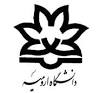 فرم درخواست پرداخت از محل پژوهانه (گرنت)معاون محترم پژوهشی دانشکده علوم با سلام احتراما خواهشمند است مبلغ                      ریال از بابت جمع فاکتورهای هزینه شده از محل پژوهانه (گرنت)، به حساب اینجانب  واریز گردد.   لازم به توضیح است، اقلام ذکر شده در فاکتورهای پیوستی، جزو اجناس اموالی و ماندنی نبوده و صرفا اموال مصرفی باشند.                                                                                                                                                       دکتر .........................                                                                                                                                                تاریخ و امضاء* لطفا تمامی فاکتورها به امضای عضو محترم هیات علمی  رسیده و توسط ایشان تایید گردد. --------------------------------------         عامل مالی محترم دانشکده علوم با سلام لطفا مبلغ                            ریال از بابت جمع فاکتورهای هزینه شده  از محل پژوهانه (گرنت) با توجه به تایید استاد محترم، به حساب ایشان واریز گردد.                                                                                                                                                                                                                                                                      دکتر علی عابدینی                                                                                                                        معاون پژوهشی و فناوری دانشکده علوم 